IEEE’S CONCERNED ETHICS VOLUNTEERS, THE CEV2017 - 2020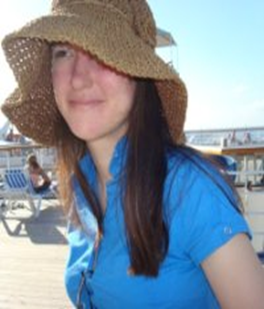 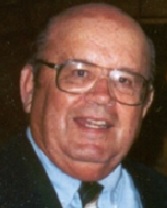 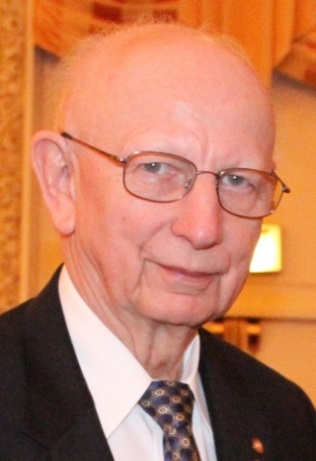 				JEANETTE BARROT	WALTER ELDEN	        RAY LARSEN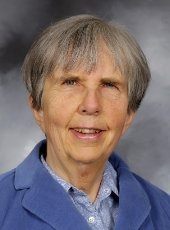 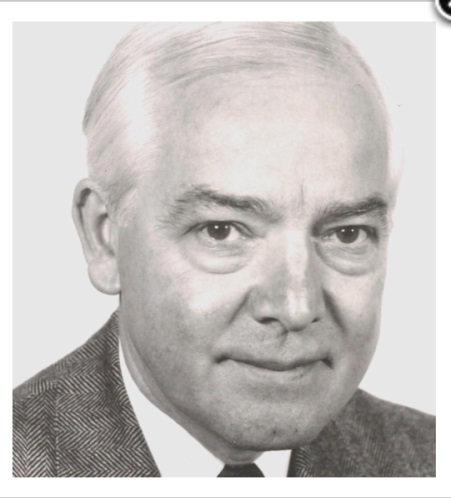 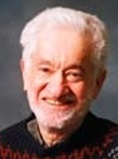 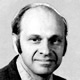 	        MARTHA SLOAN	      CHARLES TURNER		STEVE UNGER	      VICTOR ZOURIDES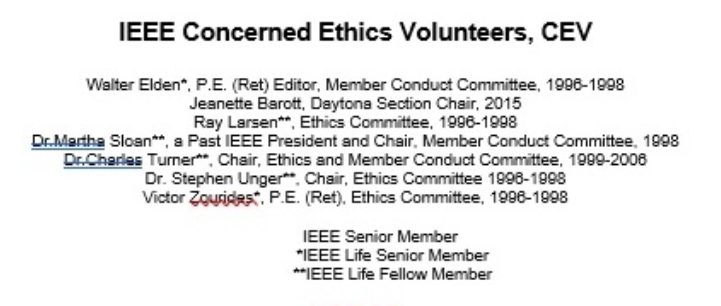 